السنة الدراسية: 2017/2018السنة الدراسية: 2017/2018السنة الدراسية: 2017/2018المستوى: الرابعة متوسطمتوسطة:الشهيد نزار الصالحمتوسطة:الشهيد نزار الصالحمتوسطة:الشهيد نزار الصالحالوظيفة المنزلية رقم 2 في مادة الرياضياتالوظيفة المنزلية رقم 2 في مادة الرياضياتالوظيفة المنزلية رقم 2 في مادة الرياضياتالوظيفة المنزلية رقم 2 في مادة الرياضياتالوظيفة المنزلية رقم 2 في مادة الرياضياتالوظيفة المنزلية رقم 2 في مادة الرياضياتالوظيفة المنزلية رقم 2 في مادة الرياضياتالوظيفة المنزلية رقم 2 في مادة الرياضياتالوظيفة المنزلية رقم 2 في مادة الرياضياتسلمت يوم: 22/11/2017م                                                               تعاد يوم:26/11/2017 م                                                                                                           سلمت يوم: 22/11/2017م                                                               تعاد يوم:26/11/2017 م                                                                                                           سلمت يوم: 22/11/2017م                                                               تعاد يوم:26/11/2017 م                                                                                                           سلمت يوم: 22/11/2017م                                                               تعاد يوم:26/11/2017 م                                                                                                           سلمت يوم: 22/11/2017م                                                               تعاد يوم:26/11/2017 م                                                                                                           سلمت يوم: 22/11/2017م                                                               تعاد يوم:26/11/2017 م                                                                                                           سلمت يوم: 22/11/2017م                                                               تعاد يوم:26/11/2017 م                                                                                                           سلمت يوم: 22/11/2017م                                                               تعاد يوم:26/11/2017 م                                                                                                           سلمت يوم: 22/11/2017م                                                               تعاد يوم:26/11/2017 م                                                                                                            إليك العبارة    حيث:   .1)  أنشر ثم بسط العبارة:  2) أحسب قيمة العبارة   من أجل   ،   إليك العبارة    حيث:   .1)  أنشر ثم بسط العبارة:  2) أحسب قيمة العبارة   من أجل   ،   إليك العبارة    حيث:   .1)  أنشر ثم بسط العبارة:  2) أحسب قيمة العبارة   من أجل   ،   إليك العبارة    حيث:   .1)  أنشر ثم بسط العبارة:  2) أحسب قيمة العبارة   من أجل   ،  التمرين الأول(03ن)  1) أحسب  2) أحسب النسبة  حيث ، ثم أكتب الناتج على شكل كسر  جد عددين طبيعيين  و    مجموعهما  وقاسمهما المشترك الأكبر يساوي    1) أحسب  2) أحسب النسبة  حيث ، ثم أكتب الناتج على شكل كسر  جد عددين طبيعيين  و    مجموعهما  وقاسمهما المشترك الأكبر يساوي    1) أحسب  2) أحسب النسبة  حيث ، ثم أكتب الناتج على شكل كسر  جد عددين طبيعيين  و    مجموعهما  وقاسمهما المشترك الأكبر يساوي    1) أحسب  2) أحسب النسبة  حيث ، ثم أكتب الناتج على شكل كسر  جد عددين طبيعيين  و    مجموعهما  وقاسمهما المشترك الأكبر يساوي  التمرين الثاني(05ن)في الشكل المقابل دائرة مركزها  ما نوع كل من المثلثين   و ؟ برَر اجابتك .أحسب الطولين  و  .في الشكل المقابل دائرة مركزها  ما نوع كل من المثلثين   و ؟ برَر اجابتك .أحسب الطولين  و  .في الشكل المقابل دائرة مركزها  ما نوع كل من المثلثين   و ؟ برَر اجابتك .أحسب الطولين  و  .في الشكل المقابل دائرة مركزها  ما نوع كل من المثلثين   و ؟ برَر اجابتك .أحسب الطولين  و  .التمرين الثالث(04ن)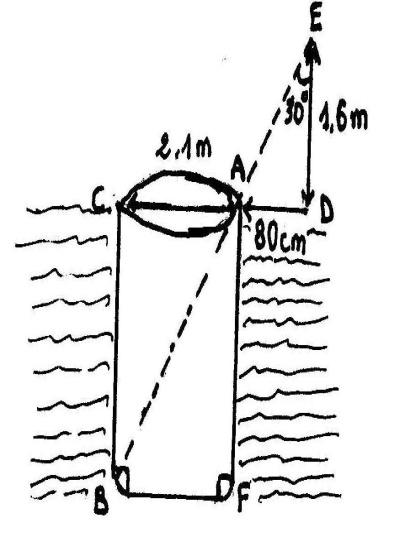  يملك كريم قطعة أرض مستطيلة الشكل طولها  وعرضها  . و يملك فريد قطعة أرض مربعة الشكل لها نفس مساحة قطعة أرض كريم .  كريم يعتقد أنّ طول سياج قطعته أكبر من طول سياج قطعة فريد ـ فهل هو محق في ذلك ؟ علّل إجابتك ؟ ( توجيه :أحسب أولا ً طول ضلع قطعة فريد ثم قارن بين محيطي القطعتين)  داخل قطعة كريم يوجد بئر فوهته دائرية طول قطرها أراد فريد أن يعرف عمق هذا البئر فوقف على حافتها و أصبح يبتعد عنها وفق خط مستقيم يشمل مركز الدائرة والتي تمثل فوهة البئر و عندما يختفي عنه قعرها مباشرة يجد أنه إبتعد عن حافة هذا البئر مسافة  	ـ ما هو عمق هذا البئر إذا علمت أنّ عيني فريد عن المستوى الواقف عليه هو   إذا كان قيس الزاوية  إستنج قيس الزاوية . يملك كريم قطعة أرض مستطيلة الشكل طولها  وعرضها  . و يملك فريد قطعة أرض مربعة الشكل لها نفس مساحة قطعة أرض كريم .  كريم يعتقد أنّ طول سياج قطعته أكبر من طول سياج قطعة فريد ـ فهل هو محق في ذلك ؟ علّل إجابتك ؟ ( توجيه :أحسب أولا ً طول ضلع قطعة فريد ثم قارن بين محيطي القطعتين)  داخل قطعة كريم يوجد بئر فوهته دائرية طول قطرها أراد فريد أن يعرف عمق هذا البئر فوقف على حافتها و أصبح يبتعد عنها وفق خط مستقيم يشمل مركز الدائرة والتي تمثل فوهة البئر و عندما يختفي عنه قعرها مباشرة يجد أنه إبتعد عن حافة هذا البئر مسافة  	ـ ما هو عمق هذا البئر إذا علمت أنّ عيني فريد عن المستوى الواقف عليه هو   إذا كان قيس الزاوية  إستنج قيس الزاوية . يملك كريم قطعة أرض مستطيلة الشكل طولها  وعرضها  . و يملك فريد قطعة أرض مربعة الشكل لها نفس مساحة قطعة أرض كريم .  كريم يعتقد أنّ طول سياج قطعته أكبر من طول سياج قطعة فريد ـ فهل هو محق في ذلك ؟ علّل إجابتك ؟ ( توجيه :أحسب أولا ً طول ضلع قطعة فريد ثم قارن بين محيطي القطعتين)  داخل قطعة كريم يوجد بئر فوهته دائرية طول قطرها أراد فريد أن يعرف عمق هذا البئر فوقف على حافتها و أصبح يبتعد عنها وفق خط مستقيم يشمل مركز الدائرة والتي تمثل فوهة البئر و عندما يختفي عنه قعرها مباشرة يجد أنه إبتعد عن حافة هذا البئر مسافة  	ـ ما هو عمق هذا البئر إذا علمت أنّ عيني فريد عن المستوى الواقف عليه هو   إذا كان قيس الزاوية  إستنج قيس الزاوية . يملك كريم قطعة أرض مستطيلة الشكل طولها  وعرضها  . و يملك فريد قطعة أرض مربعة الشكل لها نفس مساحة قطعة أرض كريم .  كريم يعتقد أنّ طول سياج قطعته أكبر من طول سياج قطعة فريد ـ فهل هو محق في ذلك ؟ علّل إجابتك ؟ ( توجيه :أحسب أولا ً طول ضلع قطعة فريد ثم قارن بين محيطي القطعتين)  داخل قطعة كريم يوجد بئر فوهته دائرية طول قطرها أراد فريد أن يعرف عمق هذا البئر فوقف على حافتها و أصبح يبتعد عنها وفق خط مستقيم يشمل مركز الدائرة والتي تمثل فوهة البئر و عندما يختفي عنه قعرها مباشرة يجد أنه إبتعد عن حافة هذا البئر مسافة  	ـ ما هو عمق هذا البئر إذا علمت أنّ عيني فريد عن المستوى الواقف عليه هو   إذا كان قيس الزاوية  إستنج قيس الزاوية .مســــأ لـــــــــــــــــــــــة(08ن)بالتوفيقبالتوفيقالصفحة1/1الصفحة1/1